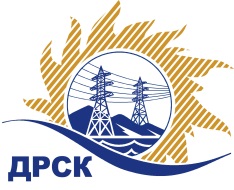 Акционерное Общество«Дальневосточная распределительная сетевая  компания»ПРОТОКОЛ № 105/УР-РЗакупочной комиссии по рассмотрению заявок открытого запроса предложений на право заключения договора на выполнение работ«Капитальный ремонт конструктивных элементов зданий, филиал ЭС ЕАО» (закупка 66 раздела 1.1. ГКПЗ 2018 г.)ПРИСУТСТВОВАЛИ: члены постоянно действующей Закупочной комиссии АО «ДРСК»  1-го уровня.ВОПРОСЫ, ВЫНОСИМЫЕ НА РАССМОТРЕНИЕ ЗАКУПОЧНОЙ КОМИССИИ: О  рассмотрении результатов оценки заявок Участников.Об отклонении заявки Участника ООО " ЭНЕРГОСИСТЕМА ЦЕНТР ".О признании заявок соответствующими условиям запроса предложений.О предварительной ранжировке заявок.О проведении переторжки.РЕШИЛИ:По вопросу № 1Признать объем полученной информации достаточным для принятия решения.Утвердить цены, полученные на процедуре вскрытия конвертов с предложениями участников открытого запроса предложений.По вопросу № 2Отклонить заявку Участника ООО " ЭНЕРГОСИСТЕМА ЦЕНТР" от дальнейшего рассмотрения на основании подпункта б) пункта 2.8.2.5 Документации о закупке, как содержащую предложение, не соответствующее установленным условиями Документации о закупке.По вопросу № 3Признать заявки ООО «Сельэлектрострой» г. Биробиджан, ООО  «Масис» г. Биробиджан соответствующими условиям закупки.По вопросу № 4Утвердить предварительную ранжировку предложений Участников:По вопросу № 5Провести переторжку. Допустить к участию в переторжке предложения следующих участников: ООО «Сельэлектрострой» г. Биробиджан, ООО  «Масис» г. Биробиджан.  Определить форму переторжки: заочная.Назначить переторжку на 16.01.2018 в 11:00 час. (благовещенского времени).Место проведения переторжки: электронная торговая площадка https://rushydro.roseltorg.ru  Ответственному секретарю Закупочной комиссии уведомить участников, приглашенных к участию в переторжке, о принятом комиссией решенииСекретарь Закупочной комиссии  1 уровня АО «ДРСК»                                                  ____________________       М.Г.ЕлисееваЧувашова О.В.(416-2) 397-242г. Благовещенск         «12» января 2018№ п/пПорядковый номер заявкиНаименование участникаЗаявка без НДСЗаявка с НДССтавка НДС11ООО «Сельэлектрострой»
ИНН/КПП 7901542241/790101001 
ОГРН 11379010012263 684 000.004 347 120.0018%22ООО "ЭНЕРГОСИСТЕМА ЦЕНТР" 
ИНН/КПП 7840065623/784001001 
ОГРН 11778471476313 278 763.563 868 941.0018%33ООО  «Масис»
ИНН/КПП 7901529554/790101001 
ОГРН 10679010130913 684 000.004 347 120.0018%Основания для отклоненияВ предоставленной Участником выписке из реестра членов СРО в области строительства, реконструкции, капитального ремонта объектов капитального строительства указано, что ООО «Энергосистема Центр» не в праве принимать участие в заключении договоров строительного подряда с использованием конкурентных способов заключения договоров. Место в предварительной ранжировкеНаименование участника и его адресЦена заявки  на участие в закупке без НДС, руб.Цена заявки  на участие в закупке с НДС, руб.Предварительная оценка предпочтительности заявок1 местоООО «Сельэлектрострой»
ИНН/КПП 7901542241/790101001 
ОГРН 11379010012263 684 000.004 347 120.000,502 местоООО  «Масис»
ИНН/КПП 7901529554/790101001 
ОГРН 10679010130913 684 000.004 347 120.000,33